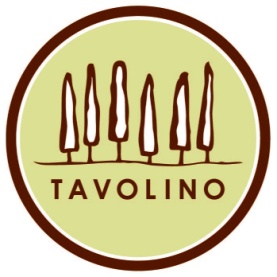 Services and InformationTavolino’s private dining room is available for private parties, business functions and celebrations. It’s the ideal location for your next event and can comfortably accommodate parties of 10-60 people.Beverage ServiceHosted Bar- All beverages are available and paid for on the host’s master bill based on Tavolino’s current drink and wine prices. Beverages paid for by the host can be limited by time, type or dollar amount. All hosted bars include house and premium Liquors, imported and domestic beer, soft drinks and our house wines.“Cash” Bar-Guests pay for their own beverages; our servers will set up tabs for each table.Room FeeThere is no room rental fee for the private dining room just a minimum food and beverage requirement.Monday through Friday Lunches - $500.00Sunday through Thursday Dinner - $1000.00Saturday & Sunday Lunch - $750.00Friday & Saturday Dinner - $2,000.00Tax and GratuityMassachusetts tax is 6.25% and town tax is .75%. A suggested gratuity of 20% of food and beverage has been included in your event total.  While this amount is based on a normal and customary percentage, it is a guideline and is entirely at the client’s discretion.Planning ConsiderationsWe can accommodate guests with special dietary needs. Any advanced notice is appreciatedTables will be set with white linens, brown cloth napkins, bread plates, water glasses and candles.Decorations are allowed, we kindly ask you not to bring glitter or confetti.We ask that menus be chosen one week prior to your event.Custom cakes can be made with 48 hours’ notice. Price is $6.00 per person and will be served with your choice of fresh fruit or gelato.You can bring in your own cake and there will be a $3.00 per person charge, we will serve the cake with gelato.*Menu items and pricing subject to change without notice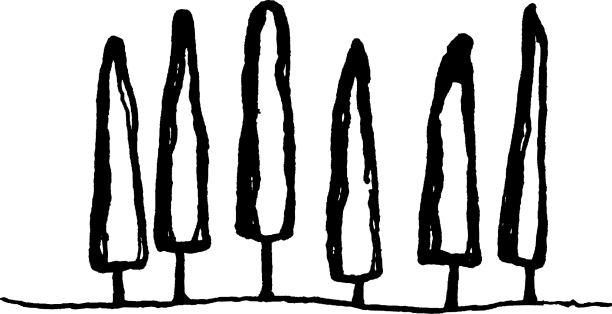 Hors d’oeuvresPriced per 50 piecesScallops Wrapped in Maple-Balsamic Cured Bacon $150.00           Braised Wild Boar on Focaccia Crostini with Bruléed Ricotta and a Truffle Oil Drizzle $150.00Italian Meatball Panini Slider with Provolone on Crispy Garlic Bread $125.00Prosciutto-Wrapped Shrimp with Bourbon Barbecue Sauce $175.00Bite-Sized Tomato Bruschetta on Crispy Sourdough with Basil and a Balsamic Drizzle $100.00 Spicy Chorizo Stuffed Cotuit Littlenecks Clams $125.00Local Oysters on the Half Shell with Black Lava Sea Salt and Spicy Aioli $150.00Mini Stuffed Peppers with a Sausage-Sage-Risotto Filling $100.00Mini Crab cakes with a Lemon Caper Aioli $125.00Sliced Chicken Rollatini with Roasted Red Peppers, Spinach, Prosciutto and Mozzarella $125.00Carbonara Cremini Mushrooms Topped with English Pea and Bacon Stuffing $100.00Mini Mac & Cheese Bites Served in a Parmesan Crust $100.00Baked Crab-Mascarpone-Stuffed Long-Stemmed Artichokes $125.00Crispy Arancini with Braised Short-Rib and Parmesan Reggiano $125.00Pennoni Pasta Filled with Bolognese Sauce; Fried Crispy $125.00Spicy Tuna Tartare on Boston Bibb lettuce with Crushed Hazelnuts $150.00Pesto Chicken with Herbed Ricotta and Roasted Tomatoes in a Crispy Wonton $125.00Crispy Fried Calamari with Hot Cherry Peppers, Citrus-Tomato Aioli $45.00 per platterChef’s Selection of Cured Meats and Cheeses $45.00 per platterPlated Brunch $24.95 per person (Only Sundays)Appetizer Course (Choose Two – Served Family Style)Italian “Beignets” Fried dough bites tossed with cinnamon and sugar, served with orange marmaladeFresh Fruit Plate Chef’s Daily selection of mixed berries and fruitsCheese BoardChef’s Daily selection of fresh cheesesBreakfast Poutine Rosemary-parmesan home fries, cheese curd, crispy bacon, house sausage, gravy, whipped basil ketchupPastriesMuffin of the moment & Chef Greg’s famous Cinna BunsBreakfast Pizzas for the table-Numero Uno parmesan cream, sausage, Applewood smoked bacon, peppers and onions, topped with fresh eggs and mozzarella-Pizza alla Benny hollandaise sauce, house home fries, fresh egg, crumbled sausage and chopped asparagusMain Course (Choose five to offer)Chicken and Waffles Perfectly crunchy fried chicken breast served atop rosemary and sea salt home-made waffles, topped with local syrupEgg BLT Two fried eggs over easy, crisp lettuce, tomato jam and Applewood smoked bacon with a rosemary sea salt mayoUovo Matto Calabrian Vulcan peppers, pepper jack cheese, chorizo, 3 eggs baked in a cast iron dish topped with spicy cherry pepper aioli (Heat Advisory)Wild Boar Hash Slow braised wild boar, chopped onions, and crispy shaved potatoes, with two fried eggs and truffle oilSaint. Benedict Two poached eggs over rosemary ham, hollandaise, grilled English muffinCinnamon French Toast Thick cut brioche, crispy oats, local syrupUltimate Turkey SandwichBacon, avocado, lettuce, tomato and provolone with cherry pepper aioli on ciabatta; served with home friesChicken CaesarCrisp romaine, shaved parmesan, grilled chicken and Caesar dressing on a wheat wrap; served with home firesChicken Parmesan Golden brown and baked with our house made marinara and mozzarella; served over spaghettiBolognese Rich and savory sauce made with veal, beef and pork in the authentic style of Bologna, Italy.*Steak and Eggs (Add $4) Two fried eggs and Rosemary- Bourbon Steak tips, served with home fries, grilled asparagus and hollandaise sauceFreshly Blended Coffee, Tea, and Juices Add individually plated desserts or Assorted Italian Tapas desserts served Family-Style for $6.00 per personPlatted Luncheon $19.95 per person (Parties 30 or less, only Mon-Sat)Appetizer Course (Choose one)Caesar Salad romaine lettuce and homemade croutons tossed in our traditional house Caesar dressing with shaved parmesan Mediterranean Salad crisp romaine, kalamata olives, tomatoes, cucumbers, red onion, artichokes and feta cheese tossed in a Greek vinaigrette and garnished with pepperoncini                                                             Soup of the DayMain Course (Choose five to offer)Ultimate Turkey Sandwich Bacon, avocado, lettuce, tomato and provolone with cherry pepper aioli on ciabatta 	Grilled Mediterranean Vegetable Sandwich Fire-roasted vegetables with pesto-roasted red pepper hummus, provolone and arugula tossed with a Greek vinaigrette; on a wheat wrap 	 Chicken CaesarCrisp romaine, shaved parmesan, grilled chicken and Caesar dressing on a wheat wrapGrilled Chicken Panini Bacon, smoked gouda, arugula, red onion and sweet artisan mustard; on sourdoughEggplant ParmesanGolden brown and baked with our house made marinara and mozzarella; served over spaghettiChicken ParmesanGolden brown and baked with our house made marinara and mozzarella; served over spaghettiBolognese Rich and savory sauce made with veal, beef and pork in the authentic style of Bologna, Italy. Tossed with artisanal semolina-egg pappardelle from Italy	Freshly Blended Coffee and Tea Add Assorted Italian Tapas desserts served Family-Style for $6.00 per personPlated Luncheon$24.95 per person (Parties 30 or less, only Mon-Sat)Appetizer Course (Choose two)Caesar Salad romaine lettuce and homemade croutons tossed in our traditional house Caesar dressing with shaved parmesan Mediterranean Salad crisp romaine, kalamata olives, tomatoes, cucumbers, red onion, artichokes and feta cheese tossed in a Greek vinaigrette and garnished with pepperonciniSoup of the DayMain Course (Choose five to offer)Ultimate Turkey Sandwich Bacon, avocado, lettuce, tomato and provolone with cherry pepper aioli on ciabatta 	Grilled Mediterranean Vegetable Sandwich Fire-roasted vegetables with pesto-roasted red pepper hummus, provolone and arugula tossed with a Greek vinaigrette, on a wheat wrap 	 Chicken Caesar Wrap Crisp romaine, shaved parmesan, grilled chicken and Caesar dressing on a wheat wrapCrispy Fish SandwichNorth Atlantic cod, with lemon-caper aioli, lettuce and tomato on brioche      Pasta Primavera Roasted zucchini, bell peppers, spinach and onions; tossed with spaghetti and house made marinaraVeal Parmesan Golden brown and baked with our house made marinara and mozzarella; served over spaghettiEggplant ParmesanGolden brown and baked with our house made marinara and mozzarella; served over spaghettiChicken ParmesanGolden brown and baked with our house made marinara and mozzarella; served over spaghettiShrimp Scampi Jumbo shrimp sautéed with plum tomatoes, garlic, white wine, lemon and herbs; tossed with spaghetti                                                                          BologneseRich and savory sauce made with veal, beef and pork in the authentic style of Bologna, Italy. Tossed with artisanal semolina-egg pappardelle from ItalyRosemary-Bourbon Marinated Steak Tips* Served with mac & cheese and asparagusFreshly Blended Coffee and Tea Add Assorted Italian Tapas desserts served Family-Style for $6.00 per personThree Course Plated Dinner$39.00 per person (Parties 30 or less)Appetizer Course (Choose one) Caesar Salad romaine lettuce and homemade croutons tossed in our traditional house Caesar dressing with shaved parmesan Mediterranean Salad crisp romaine, kalamata olives, tomatoes, cucumbers, red onion, artichokes and feta cheese tossed in a Greek vinaigrette and garnished with pepperoncini 	                                                                              Soup of the DayDinner Course (Choose four to offer) BologneseRich and savory sauce made with beef and pork in the authentic style of Bologna, Italy. Tossed with artisanal semolina-egg pappardelle from ItalyEggplant OR Chicken ParmesanGolden brown and baked with our house made marinara and mozzarella; served over spaghettiChicken Piccata Tender chicken sautéed with garlic, capers, lemon and white wine; served with garlic mashed potatoes and parmesan-crusted zucchiniTrentinoSausage, fresh sage, red grape, toasted walnut, cavatappi; tossed in a creamygorgonzola sauce Pasta PrimaveraRoasted zucchini, bell peppers, spinach and onions; tossed with spaghetti and house- made marinaraDessert CourseFreshly Brewed Coffee and Assorted TeasAssorted Italian Tapas Desserts served Family-StyleThree Course Plated Dinner$45.00 per person (Parties 30 or less)Appetizer Course (Choose two to offer) Caesar Salad romaine lettuce and homemade croutons tossed in our traditional house Caesar dressing with shaved parmesan Mediterranean Salad crisp romaine, kalamata olives, tomatoes, cucumbers, red onion, artichokes and feta cheese tossed in a Greek vinaigrette and garnished with pepperonciniSoup of the Day Dinner Course (Choose four to offer) Chicken or Veal Piccata Tender veal sautéed with garlic, capers, lemon and white wine; served with garlic mashed potatoes and parmesan-crusted zucchini Pistachio-Crusted Salmon Filet With a lemon-honey drizzle, Florentine risotto and asparagus	Veal Parmesan Golden brown and baked with our house made marinara and mozzarella; served over spaghettiEggplant ParmesanGolden brown and baked with our house made marinara and mozzarella; served over spaghettiChicken ParmesanGolden brown and baked with our house made marinara and mozzarella; served over spaghettiBolognese  Rich and savory sauce made with beef and pork in the authentic style of Bologna, Italy. Tossed with artisanal semolina-egg pappardelle from ItalyChicken Saltimbocca Italian for “jumps in the mouth” tender chicken sautéed with white wine, sage, prosciutto and provolone; served over linguini with pan sauce and grilled asparagus	 Veal Saltimbocca Italian for “jumps in the mouth” tender veal sautéed with white wine, sage, prosciutto and provolone; served over linguini with pan sauce and grilled asparagus	 Beef Short Rib Ravioli A filling of slow-braised beef short rib, herbs and ricotta; topped with a petite short rib and a deeply flavored pan sauce and crispy potatoes8 oz Filet Mignon* (add 10$) Cooked to your liking, served with garlic mashed potatoes, grilled asparagus and our house-made steak sauceFreshly Brewed Coffee and Assorted Teas&Italian Tapas Desserts served Family-StyleFour Course Dinner$55.00 per person (Parties 30 or less)Passed/Platted Hors d’oeuvres  (Choose two to offer) Scallops Wrapped in Maple-Balsamic Cured BaconMini Crabcakes with a Lemon Caper Aioli           Braised Wild Boar on Focaccia Crostini with Bruléed Ricotta and a Truffle Oil Drizzle Bite-Sized Tomato Bruschetta on Crispy Sourdough with Basil and a Balsamic Drizzle Sliced Chicken Rollatini with Roasted Red Peppers, Spinach, Prosciutto and Mozzarella Salad/Soup(Choose two to offer) Caesar Salad romaine lettuce and homemade croutons tossed in our traditional house Caesar dressing with shaved parmesan Mediterranean Salad crisp romaine, kalamata olives, tomatoes, cucumbers, red onion, artichokes and feta cheese tossed in a Greek vinaigrette and garnished with pepperonciniSoup of the DayEntrée Course (Choose four to offer) Veal Piccata Tender veal sautéed with garlic, capers, lemon and white wine; served with garlic mashed potatoes and parmesan-crusted zucchini Pistachio-Crusted Salmon Filet With a lemon-honey drizzle, Florentine risotto and asparagusVeal Parmesan house-made; served over spaghetti   Chicken Parmesan house-made; served over spaghetti   Eggplant Parmesan house-made; served over spaghetti   Beef Short Rib Ravioli A filling of slow-braised beef short rib, herbs and ricotta; topped with a petite short rib and a deeply flavored pan sauce and crispy potatoesBolognese Rich and savory sauce made with beef and pork in the authentic style of Bologna, Italy. Tossed with artisanal semolina-egg pappardelle from Italy8 oz Filet Mignon* Cooked to your liking, served with garlic mashed potatoes, grilled asparagus and our house-made steak sauce(Add $8)DessertItalian Tapas Desserts served Family-Style&Freshly Brewed Coffee and Assorted TeasFour Course Dinner$75 per person (Parties 30 or less)Passed/Platted Hors d’oeuvres  (Choose two to offer) Scallops wrapped in maple-balsamic cured baconMini crab cakes with a lemon caper aioli           Shrimp cocktail with house made cocktail sauceBeef Carpaccio with fried cappers, truffle oil, and sea saltTuna tartare with serrano chili sauce; served in a lettuce bib with toasted almondsSalad/Soup(Choose two to offer) Caesar Salad romaine lettuce and homemade croutons tossed in our traditional house Caesar dressing with shaved parmesan Mediterranean Salad crisp romaine, kalamata olives, tomatoes, cucumbers, red onion, artichokes and feta cheese tossed in a Greek vinaigrette and garnished with pepperonciniSoup of the DayEntrée Course (Choose four to offer)*If choosing Lobster or Scallop option guest are required to provide exact amount needed at least 5 days in advance*Maine Lobster stuffed with diver scallops, Tahitian vanilla cream, and grilled asparagus (Market Price)New Zealand Lamb Rack braised with an artisan crust, green beans and crispy potatoes   Beef Short Rib Ravioli A filling of slow-braised beef short rib, herbs and ricotta; topped with a petite short rib and a deeply flavored pan sauce and crispy potatoes*U10 Scallops served crispy with hand-cut slab bacon, charred broccoli rabe, and creamy Parmigiano Reggiano risotto (Market Price)Black Angus Prime Tenderloin rolled with gorgonzola dolce, arugula, and roasted peppers; sliced and served over whipped potatoes with black truffle cream 14 oz Bone-In Veal Chop with orange preserves, sautéed radicchio with pine nuts, and sweet potato frites8 oz Filet Mignon* Cooked to your liking, served with garlic mashed potatoes, grilled asparagus, shitake mushrooms, and our house-made steak sauceLobster Spaghetti with burrata, black lave salt, and Calabrian peppers infused with extra virgin olive oilDessertItalian Tapas Desserts served Family-StyleFreshly Brewed Coffee and Assorted TeasBuffet Menu$34 per person(Minimum 30 people, available Sundays)Salad (Choose One)Served family style with fresh bread and house made dipping oil-Mediterranean Salad Crisp romaine, kalamata olives, tomatoes, cucumbers, red onion, artichokes and feta cheese tossed in a Greek vinaigrette and garnished with pepperoncini- Caesar Romaine lettuce and homemade croutons tossed in our traditional house Caesar dressing with shaved parmesanPasta (Choose One)-Baked Macaroni and Cheese Served with fresh focaccia crumbsBolognese a rich and savory sauce made with beef and pork in the authentic style of Bologna, Italy. Tossed with cavatappi-Pasta Primavera Roasted zucchini, bell peppers, spinach and onions; tossed with cavatappi and house made marinaraEntrees (Choose Two)-Chicken Piccata Tender chicken sautéed with garlic, capers, lemon and white wine-Chicken Marsala Tender chicken cutlets pan-fried with mushrooms in a rich Marsala wine sauce.-Chicken Parmesan house made; served over cavatappi-Eggplant Parmesan house made; served over cavatappiSides (Choose Two)-Roasted Garlic Mashed Potatoes-Florentine Risotto-Parmesan Zucchini-Mixed grilled vegetables-Brussels sprouts-Grilled Asparagus Dessert-Family Style Italian Tapas -Coffee and TeaBuffet Menu$44 per person(Minimum 30 people available Sunday-Thursday some date restrictions)Salad (Choose One)Can be plated individually or served family style, served with fresh bread and dipping oil-Mediterranean Salad Crisp romaine, kalamata olives, tomatoes, cucumbers, red onion, artichokes and feta cheese tossed in a Greek vinaigrette and garnished with pepperoncini-Caesar romaine lettuce and homemade croutons tossed in our traditional house Caesar dressing with shaved parmesanPasta (Choose One)- Bolognese Rich and savory sauce made with beef and pork in the authentic style of Bologna, Italy. Tossed with cavatappi-Veal Saltimbocca Italian for “jumps in the mouth” tender veal sautéed with white wine and sage- Beef Short Rib Ravioli Filling of slow-braised beef short rib, herbs and ricotta; topped with a petite short rib and a deeply-flavored pan sauce-Shrimp Scampi jumbo shrimp sautéed with plum tomatoes, garlic, white wine, lemon and herbs; tossed with cavatappi-Veal Parmesan house made; served over cavatappi-Chicken Parmesan house made; served over cavatappi-Eggplant Parmesan house made; served over cavatappiEntrees (Choose Two) -Pistachio-Crusted Salmon Filet Served with lemon-honey drizzle-12 Ounce Bourbon-Rosemary Grilled Steak Tips Served with house made steak sauce-Chicken or Veal Piccata tender chicken or veal sautéed with garlic, capers, lemon and white wine-Stuffed Italian Meatloaf filled with burrata cheese, spinach and roasted red pepper-Sliced Tenderloin Served with house steak sauce (add $10)Sides (Choose Two)-Roasted Garlic Mashed Potatoes-Oven Roasted Potatoes-Florentine Risotto-Parmesan Zucchini-Mixed grilled vegetables-Brussels sprouts- AsparagusDessert Family Style Italian TapasBrunch Buffet Menu$29 per person(Minimum 30 people available Only on Sundays some date restrictions)Appetizer (Choose Two)-Fresh Fruit Plate Chef’s Daily selection of mixed berries and fruits-Antipasto Board Chef’s Daily selection of fresh meats & cheeses- Breakfast Poutine Rosemary-parmesan home fries, cheese curd, crispy bacon, house sausage, gravy, whipped basil ketchup- Crispy Fried Calamari with Hot Cherry Peppers, Citrus-Tomato Aioli- Breakfast Pizzas for the table -Numero Uno parmesan cream, sausage, Applewood smoked bacon, peppers and onions, topped with fresh eggs and mozzarella-Pizza alla Benny hollandaise sauce, house home fries, fresh egg, crumbled sausage and chopped asparagusEntrees (Choose Three)- Griddle Cakes or House Made Waffles local honey butter, hand whipped creamAdd Blueberries, Chocolate Chips, or Bananas -French Toast-Scrambled Eggs- Eggplant or Chicken Parmesan Both house-made; served over spaghetti   -Finger Sandwiches Ultimate Turkey bacon, avocado, lettuce, tomato and provolone with cherry pepper aioli on ciabattaThe Classic Chicken Perfectly crunchy hand battered chicken breast, rosemary sea salt mayo, crisp shaved lettuce pickle and provolone cheese on a buttery brioche bunSides (Choose Two)-Bacon-Sausage-Mixed Vegetables -Muffin of the day Dessert-Family Style Italian Tapas -Coffee and TeaCake Order SheetDate: ______________            Time: ______________Guest Count: ______________What flavor cake: ____________________________Frosting: _____________________________________(Filling) if yes what kind: __________________________Gelato: Vanilla or ChocolateWhat do you want written on it? ________________________Cake Flavors: Vanilla, Chocolate, Marble, Carrot, Rum, Red Velvet-(Need 5 days’ Notice), Funfetti, Brownie, OreoGluten Free: Vanilla or Chocolate 